Publicado en Barcelona el 11/04/2017 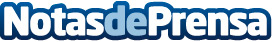 Nace Buyylo, el único Marketplace exclusivo de productos 100% fabricados en EspañaBuyylo es el marketplace donde los fabricantes españoles pueden tener un espacio y vender sus productos. Carlos García y Emilio Muñoz son los fundadores de esta nueva startup española, que quiere revolucionar el comercio online europeoDatos de contacto:Carlos García628533937Nota de prensa publicada en: https://www.notasdeprensa.es/nace-buyylo-el-unico-marketplace-exclusivo-de Categorias: Marketing Emprendedores E-Commerce Consumo http://www.notasdeprensa.es